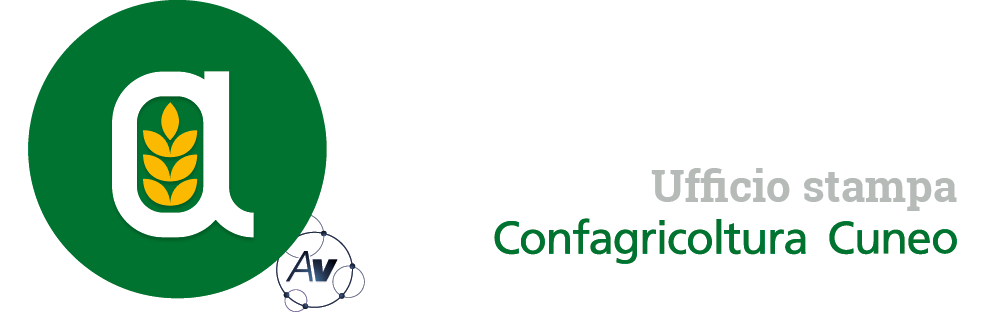 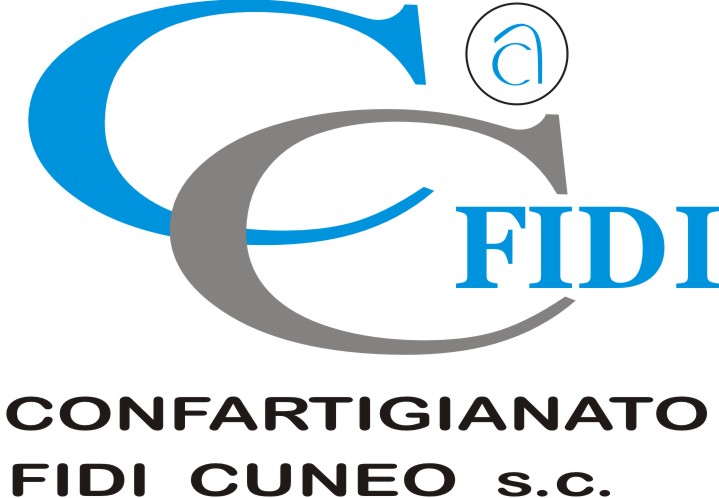 Autorivari - Corso IV Novembre, 8 12100 • Cuneo • Tel. 0171/601962 • staff@autorivari.com • www.autorivari.comConfagricoltura: pronti a collaborare al Patto per il PiemonteAllasia, presidente di Confagricoltura Piemonte: “Pronti a collaborare per fare meglio”. Piano di Sviluppo Rurale: finora il Piemonte ha erogato poco più del 60% dei fondi disponibili per il periodo 2014-2020. “Bene la volontà di ridurre drasticamente la burocrazia”.01) 05.01.2021 – “Concordiamo con il presidente Cirio sulla necessità di un Patto per il Piemonte e siamo pronti a impegnarci per costruire e realizzare un piano di rilancio dell'economia che veda l'agricoltura tra i principali artefici della ripresa”. Enrico Allasia, presidente di Confagricoltura Piemonte, intervenendo sulle dichiarazioni del presidente della Regione Alberto Cirio, condivide gli obiettivi indicati dalla giunta subalpina. “Dobbiamo lavorare tutti insieme – afferma Allasia - per definire un nuovo Programma di Sviluppo Rurale che consenta alle imprese di poter sfruttare completamente e in tempi rapidi tutte le risorse a disposizione”.Confagricoltura evidenzia che nel periodo di programmazione che si è appena chiuso, pur tenendo presente che le risorse residue potranno essere utilizzate nei prossimi due anni, la capacità di spesa del Piemonte si è dimostrata assai limitata.In base ai dati non definitivi al 31 dicembre 2020 elaborati da Agea relativi all’avanzamento della spesa (Pubblica e quota FEASR) effettivamente sostenuta il Piemonte si posiziona al 60,34%, a fronte dell'impegno pressoché totale delle risorse. “Questo significa che il sistema di pianificazione, gestione dei bandi, rendicontazione e collaudi ha funzionato a rilento e che può e deve essere migliorato”, commenta il presidente di Confagricoltura Piemonte Enrico Allasia.“Apprezziamo l'impegno del presidente Cirio che ha dichiarato di voler ampliare il ricorso alle autocertificazioni e ai controlli ex post per le autorizzazioni e i contributi regionali, al fine di velocizzare snellire il carico burocratico per cittadini e imprese -  ha aggiunto il direttore di Confagricoltura Piemonte Ercole Zuccaro – perché l'agricoltura, che nell'anno del Covid ha continuato a lavorare per assicurare cibo di qualità e materie prime di valore alle industrie agroalimentari locali che hanno potuto mantenere posizioni importanti anche sui mercati internazionali, è pronta a fare la propria parte, con oltre 42.000 imprese agricole attive e 65.000 occupati, nell'interesse del territorio e dei cittadini”.Allegato: Programmazione sviluppo rurale 2014-2020 - Tabella Avanzamento della spesa (Pubblica e quota FEASR) effettivamente sostenuta e situazione disimpegno automatico FEASR al 31 dicembre 2020